Администрация МО "Городской округ "Город Нарьян-Мар"РАСПОРЯЖЕНИЕот “____” __________________ № ____________		г. Нарьян-МарУтвердить план проверок (ревизий) отдела финансового контроля Администрации МО "Городской округ "Город Нарьян-Мар" на 2015 год (Приложение).Разместить план проверок (ревизий) на официальном сайте Администрации МО "Городской округ "Город Нарьян-Мар".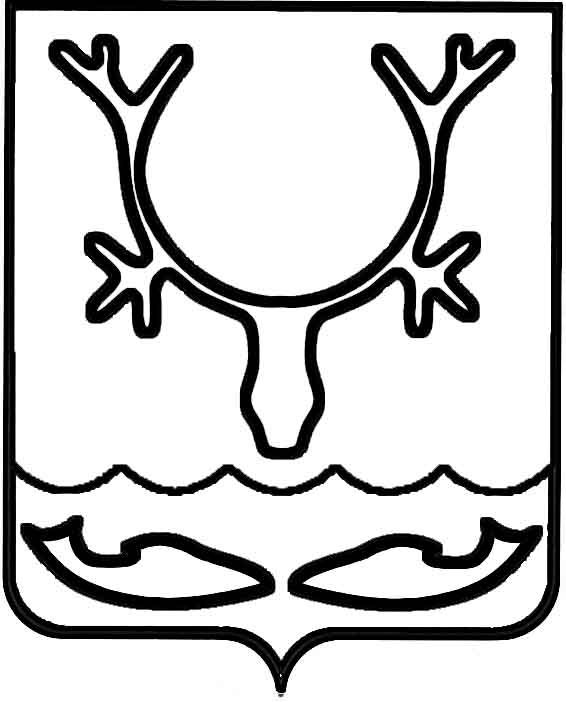 1712.20141009-рОб утверждении плана проверок отделом финансового контроля Администрации МО "Городской округ "Город Нарьян-Мар" на 2015 годГлава МО "Городской округ "Город Нарьян-Мар"Т.В.Федорова